ФОРМА РЕГИСТРАЦИИ УЧАСТНИКОВ ЧЕМПИОНАТАОргкомитет кулинарного чемпионата: E-mail:  sprodtech@yandex.ru Тел.: 8 (846)207-11-51ОрганизаторыОрганизаторыПри поддержкеПартнерыПартнеры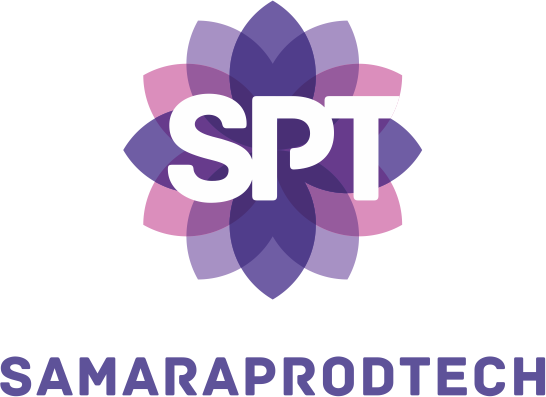 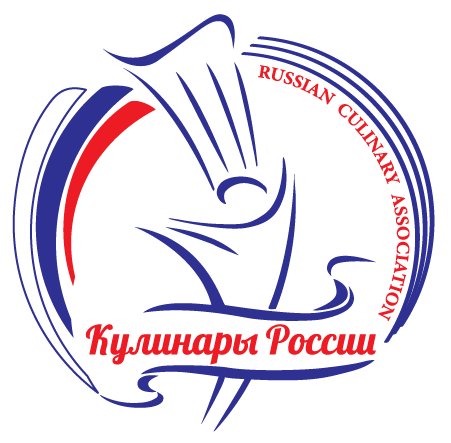 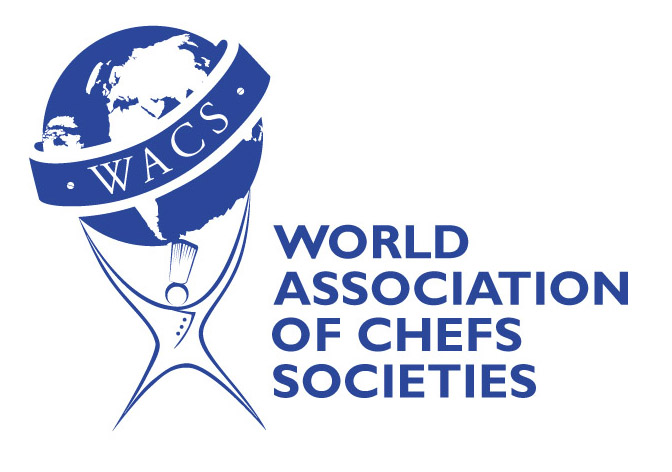 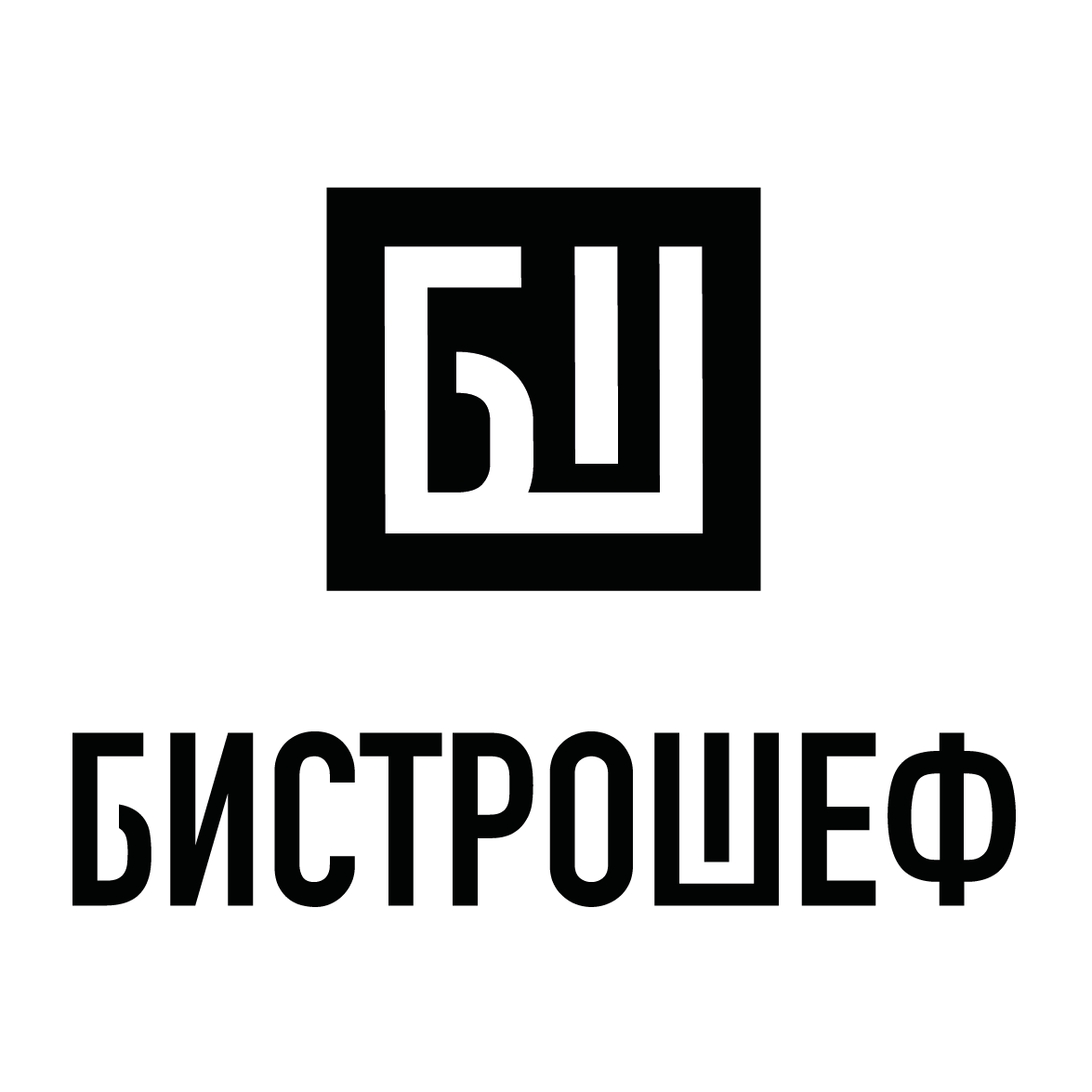 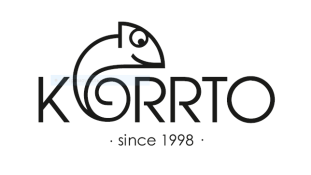 Наименование ресторанаФИОДолжностьТелефонЭлектронная почта